Филиал Муниципального автономного общеобразовательного учреждения «Кутарбитская общеобразовательная школа» - «Дегтярёвская общеобразовательная школа»Рабочая программа   «ПРОФЕССИОНАЛЬНОЕ САМООПРЕДЕЛЕНИЕ»Для обучающихся по адаптированной основной образовательной программе  с умственной отсталостью (интеллектуальными нарушениями) (вариант 1)10 класс2023-2024 учебный год  Составил: педагог-психолог Каммерцель О.А.с. Дегтярёво1. Пояснительная записка          Программа «Профессиональное самоопределение» составлена в соответствии с ФГОС образования обучающихся с умственной отсталостью (интеллектуальными нарушениями) предназначена для учащихся 10 класса с умственной отсталостью (интеллектуальными нарушениями), обучающихся по адаптированной основной образовательной программе (вариант 1).       Данная рабочая программа разработана на основе следующих документов:- Федерального закона «Об образовании в Российской Федерации» от 29 декабря 2012 года № 273;- Федерального государственного образовательного стандарта образования для обучающихся с умственной отсталостью (интеллектуальными нарушениями) (утв. приказом Министерства образования и науки РФ от 19 декабря 2014 г. № 1599); - приказ Министерства просвещения РФ от 31 мая 2021 г. N 287 "Об утверждении федерального государственного     образовательного стандарта основного общего образования";- Адаптированной основной образовательной программы общего образования обучающихся с умственной отсталостью (интеллектуальными нарушениями) (вариант 1) муниципального автономного общеобразовательного учреждения «Кутарбитская средняя общеобразовательная школа»;- Учебного плана МАОУ «Кутарбитская средняя общеобразовательная школа» на 2023-2024 учебный год;- Положения о порядке разработки и утверждения рабочих программ в МАОУ «Кутарбитская средняя общеобразовательная школа».Общие цели образования с учётом специфики учебного предмета: Цель: Создание условий для формирования у учащихся обоснованных профессиональных планов.Задачи:1. Обогащение представлений о мире профессии.2. Выявление интересов, склонностей и способностей.3. Развитие мотивации самопознания, побуждение учащихся к осознанию собственных индивидуальных особенностей.4. Стимулирование размышления учащихся о собственных перспективах личностного и профессионального самоопределения.5. Формирование представлений о реальном применении полученных знаний, умений, навыков в выборной сфере деятельности.6. Способствованию личностному развитию выпускников, формированию у них способности соотносить свои индивидуально-психологические особенности и возможности с требованиями профессии. 7. Коррекция некоторых личностных особенностей, препятствующих правильному выбору профессии и успешной социально-профессиональной адаптации.2. Общая характеристика учебного предмета с учётом особенностей его освоения обучающими            Проблема профессионального самоопределения выпускников – обучающихся по адаптированной основной общеобразовательной программе в настоящее время является актуальной, так как насколько успешно овладеет умственно отсталый ребенок рабочей профессией, зависит его дальнейшее социальное положение и, следовательно, успешная адаптация в самостоятельной жизни.            Выпускники с интеллектуальными нарушениями могут освоить такие профессии как: столяр, штукатур, маляр, слесарь сантехнических работ, швея, плотник, портной, мастер по ремонту обуви, переплетчик, цветовод, слесарь по ремонту автомобиля, рабочий зеленого хозяйства, кухонный работник, станочник деревообрабатывающий, слесарь механосборочных работ.           Учреждения профессионального образования с каждым годом расширяют перечень услуг, ориентированных на актуальный спрос на рынке труда, в том числе и для учащихся с интеллектуальными нарушениями: автослесарь, слесарь сантехнических работ, рабочий зелёного хозяйства.             Но, в тоже время, во многих учебных заведениях профессии дублируются, недостаточен спектр предлагаемых профессий для девочек и не всегда выпускницы могут трудоустроиться по полученной специальности.            Очевидно, что требуется комплексная работа специалистов образовательного учреждения по формированию сознательного отношения в выборе профессии обучающихся с интеллектуальными нарушениями. Для проведения профориентации учащихся, необходима система организационно-методических и практических мероприятий по профессиональной ориентации, профессиональному самоопределению, способствующая личностному развитию выпускников, формированию у них способности соотносить свои индивидуально-психологические особенности и возможности с требованиями профессии, необходимые для успешной социальной и профессиональной адаптации.          Для эффективного решения данных проблем разработана программа по профессиональному самоопределению   учащихся 9 класса по адаптированной основной общеобразовательной программе для обучающихся с умственной отсталостью (интеллектуальными нарушениями).3. Описание места учебного предмета в учебном плане В соответствии с учебным планом образовательной организации предмет «Профессиональное самоопределение» изучается в 10 классе по 1 часу в неделю (34 часа в год). Продолжительность занятий 30-40 минут. Форма занятий индивидуальная и групповая.  4. Личностные и предметные результаты освоения учебного предмета.Освоение детьми программы направлено на достижение комплекса результатов в соответствии с требованиями федерального государственного образовательного стандарта. Программа обеспечивает достижение обучающимися следующих личностных и предметных результатов.Личностные результаты:   1. осознание себя как гражданина России; формирование чувства гордости за свою Родину;   2. формирование уважительного отношения к иному мнению, истории и культуре других народов;   3. развитие адекватных представлений о собственных возможностях, о насущно необходимом жизнеобеспечении;   4. овладение начальными навыками адаптации в динамично изменяющемся и развивающемся мире;   5. овладение социально-бытовыми умениями, используемыми в повседневной жизни;   6.владение навыками коммуникации и принятыми нормами социального взаимодействия;   7. способность 	к 	осмыслению 	социального окружения, своего места в нем, принятие соответствующих       возрасту ценностей и социальных ролей;   8. принятие и освоение социальной роли обучающегося, формирование и развитие социально значимых мотивов учебной      деятельности;   9. развитие навыков сотрудничества с взрослыми и сверстниками в разных социальных ситуациях;   10.формирование эстетических потребностей, ценностей и чувств;   11. развитие этических чувств, доброжелательности и эмоционально-нравственной отзывчивости, понимания и         сопереживания чувствам других людей;   12.формирование установки на безопасный, здоровый образ жизни, наличие мотивации к творческому труду, работе на        результат, бережному отношению к материальным и духовным ценностям;   13. формирование готовности к самостоятельной жизни. Личностные результаты освоения программы основного общего образования должны отражать готовность обучающихся руководствоваться системой позитивных ценностных ориентаций и расширение опыта деятельности на ее основе и в процессе реализации основных направлений воспитательной деятельности, в том числе в части:Гражданского воспитания:- готовность к выполнению обязанностей гражданина и реализации его прав, уважение прав, свобод и законных интересов  других людей;- активное участие в жизни семьи, Организации, местного сообщества, родного края, страны;- неприятие любых форм экстремизма, дискриминации;- понимание роли различных социальных институтов в жизни человека;- представление об основных правах, свободах и обязанностях гражданина, социальных нормах и правилах межличностных  отношений в поликультурном и многоконфессиональном обществе;- представление о способах противодействия коррупции;-готовность к разнообразной совместной деятельности, стремление к взаимопониманию и взаимопомощи, активное участие  в школьном самоуправлении;- готовность к участию в гуманитарной деятельности (волонтерство, помощь людям, нуждающимся в ней).Патриотического воспитания:- осознание российской гражданской идентичности в поликультурном и многоконфессиональном обществе, проявление  интереса к познанию родного языка, истории, культуры Российской Федерации, своего края, народов России;- ценностное отношение к достижениям своей Родины - России, к науке, искусству, спорту, технологиям, боевым подвигам   и трудовым достижениям народа;- уважение к символам России, государственным праздникам, историческому и природному наследию и памятникам,   традициям разных народов, проживающих в родной стране.Духовно-нравственного воспитания:- ориентация на моральные ценности и нормы в ситуациях нравственного выбора;- готовность оценивать свое поведение и поступки, поведение и поступки других людей с позиции нравственных и   правовых норм с учетом осознания последствий поступков;- активное неприятие асоциальных поступков, свобода и ответственность личности в условиях индивидуального и  общественного пространства.Эстетического воспитания:- восприимчивость к разным видам искусства, традициям и творчеству своего и других народов, понимание   эмоционального воздействия искусства; осознание важности художественной культуры как средства коммуникации и  самовыражения;- понимание ценности отечественного и мирового искусства, роли этнических культурных традиций и народного  творчества;- стремление к самовыражению в разных видах искусства.Физического воспитания, формирования культуры здоровья и эмоционального благополучия:- осознание ценности жизни;- ответственное отношение к своему здоровью и установка на здоровый образ жизни (здоровое питание, соблюдение   гигиенических правил, сбалансированный режим занятий и отдыха, регулярная физическая активность);- осознание последствий и неприятие вредных привычек (употребление алкоголя, наркотиков, курение) и иных форм вреда  для физического и психического здоровья;- соблюдение правил безопасности, в том числе навыков безопасного поведения в интернет-среде;- способность адаптироваться к стрессовым ситуациям и меняющимся социальным, информационным и природным  условиям, в том числе осмысляя собственный опыт и выстраивая дальнейшие цели;- умение принимать себя и других, не осуждая;- умение осознавать эмоциональное состояние себя и других, умение управлять собственным эмоциональным состоянием;- сформированность навыка рефлексии, признание своего права на ошибку и такого же права другого человека.Трудового воспитания:- установка на активное участие в решении практических задач (в рамках семьи, Организации, города, края)  технологической и социальной направленности, способность инициировать, планировать и самостоятельно выполнять  такого рода деятельность;- интерес к практическому изучению профессий и труда различного рода, в том числе на основе применения изучаемого  предметного знания;- осознание важности обучения на протяжении всей жизни для успешной профессиональной деятельности и развитие  необходимых умений для этого;- готовность адаптироваться в профессиональной среде;- уважение к труду и результатам трудовой деятельности;- осознанный выбор и построение индивидуальной траектории образования и жизненных планов с учетом личных и  общественных интересов и потребностей.Экологического воспитания:- ориентация на применение знаний из социальных и естественных наук для решения задач в области окружающей среды,    планирования поступков и оценки их возможных последствий для окружающей среды;- повышение уровня экологической культуры, осознание глобального характера экологических проблем и путей их  решения;- активное неприятие действий, приносящих вред окружающей среде;- осознание своей роли как гражданина и потребителя в условиях взаимосвязи природной, технологической и социальной  сред;- готовность к участию в практической деятельности экологической направленности.Ценности научного познания:- ориентация в деятельности на современную систему научных представлений об основных закономерностях развития  человека, природы и общества, взаимосвязях человека с природной и социальной средой;- овладение языковой и читательской культурой как средством познания мира;- овладение основными навыками исследовательской деятельности, установка на осмысление опыта, наблюдений,  поступков и стремление совершенствовать пути достижения индивидуального и коллективного благополучия.Личностные результаты, обеспечивающие адаптацию обучающегося к изменяющимся условиям социальной и природной среды, включают:- освоение обучающимися социального опыта, основных социальных ролей, соответствующих ведущей деятельности  возраста, норм и правил общественного поведения, форм социальной жизни в группах и сообществах, включая семью,   группы, сформированные по профессиональной деятельности, а также в рамках социального взаимодействия с людьми из   другой культурной среды;- способность обучающихся во взаимодействии в условиях неопределенности, открытость опыту и знаниям других;- способность действовать в условиях неопределенности, повышать уровень своей компетентности через практическую  деятельность, в том числе умение учиться у других людей, осознавать в совместной деятельности новые знания, навыки и   компетенции из опыта других;- навык выявления и связывания образов, способность формирования новых знаний, в том числе способность   формулировать идеи, понятия, гипотезы об объектах и явлениях, в том числе ранее не известных, осознавать дефициты  собственных знаний и компетентностей, планировать свое развитие;- умение распознавать конкретные примеры понятия по характерным признакам, выполнять операции в соответствии с   определением и простейшими свойствами понятия, конкретизировать понятие примерами, использовать понятие и его  свойства при решении задач (далее - оперировать понятиями), а также оперировать терминами и представлениями в  области концепции устойчивого развития;- умение анализировать и выявлять взаимосвязи природы, общества и экономики;- умение оценивать свои действия с учетом влияния на окружающую среду, достижений целей и преодоления вызовов,  возможных глобальных последствий;- способность обучающихся осознавать стрессовую ситуацию, оценивать происходящие изменения и их последствия;- воспринимать стрессовую ситуацию как вызов, требующий контрмер;- оценивать ситуацию стресса, корректировать принимаемые решения и действия;- формулировать и оценивать риски и последствия, формировать опыт, уметь находить позитивное в произошедшей    ситуации;- быть готовым действовать в отсутствие гарантий успеха.Предметные результаты:участие в различных видах игровой, изобразительной, творческой деятельности; заинтересованность в развитии своих способностей,участие в обсуждении и выражение своего отношения к изучаемой профессии,возможность попробовать свои силы в различных областях коллективной деятельности,развитие познавательной активности, любознательности, расширение общего кругозора и знаний, познавательных интересов и творческого мышления;проявление интереса и склонности к определённым профессиям, уважение к людям трудовых специальностейсовместное обсуждение и осмысление важности таких качеств, как ответственность и аккуратность для успешного выполнения профессиональных обязанностей.                                                        5. Содержание учебного предметаПрограмма «Профессиональное самоопределение» для обучающихся с умственной отсталостью (интеллектуальными нарушениями) (вариант 1), включает в себя:  Диагностика (1 ч.)Психологический аспект профессионального выбора. «Что я знаю о себе?» (7 ч.)Понятие «профориентации».Понятие личности. Эмоции. Природная основа личности. Темперамент.Изучение интересов и мотивов.Способности (общие и специальные способности, качества успешного человека).Профессионально важные качества.Коммуникативная успешностьСамооценкаМир профессий. «Что я знаю о профессиях?» (10 ч.)Понятие «профессия».Профессии «человек – человек».Профессии «человек – техника».Профессии «человек – художественный образ».Профессии «человек – природа».Просмотр профессиограммСистема профессионального образования. «Что я знаю об образовании?» (6 ч.)Учреждения профессионального образования. Государственные образовательные стандарты.Формы и сроки обучения. Присваиваемые квалификации. Правила поступления.Информация, необходимая при выборе учебного заведения.Анализ современного рынка труда. «Что я знаю о рынке труда?» (6ч.)Основные понятия и определения.Факторы, влияющие на состояние рынка труда. Региональный рынок труда (особенности и тенденции развития).Многообразие форм занятости. Программы временной занятости для молодежи.Технология выбора профессий «Как выбрать профессию» 4 ч.Типичные ошибки при выборе профессии.Стратегии принятия решения в выборе профессии.Подведение итогов курса.         Диагностика общих способностей подростков 6. Тематическое планирование с определением основных видов учебной деятельности обучающихся10 класс (34 часа)7. Используемая литература        1. Ботякова Л.В. «Учебно-методический кабинет профессиональной ориентации: Книга для учителя» / Л.В. Ботякова, А.Е.    Голомшток, С.С. Гриншпун и др. М.: Просвещение, 1986 г.;2. Казарова Е.Г. «Проблем выбора» - Школьный психолог, №2, 2007г.;3. Павлова Т.Л. «Профессиональная и трудовая ориентация детей с ограниченными возможностями». Методические     рекомендации. –     М., 2006.;4. Трошин О.В., Жулина Е.В., Кудрявцев В.А. Основы социальной реабилитации и профориентации. – М.: Издательство «ТЦ     Сфера», 2007– 384с.ПриложениеПакет диагностического материала для обучающихся.1. Диагностика «Осведомленность о мире профессий»Цель: выяснить осведомленность о мире профессий.Инструкция: «Перед Вами список профессий. Найдите среди них сходные по а) предмету труда, б) целям труда, в) средствам труда, г) условиям труда и впишите их в соответствующие столбцы приведенной ниже таблицы. Если вы затрудняетесь выполнить задание, воспользуйтесь справочным материалом после таблицы»Список профессий:ветеринар, повар, машинист тепловоза, зоотехник, пекарь-кондитер, парикмахер, агроном, швея, воспитатель, водитель наземного городского транспорта, официант, секретарь, автомеханик, садовод, слесарь-ремонтник, озеленитель, бухгалтер, лаборант, столярСправочный материал:Профессии различают:по предмету труда —    работа с животными, растениями—    работа с материалами и заготовками—    работа с детьми—    работа со взрослыми людьми—    работа с техникой—    работа на транспорте—    работа со знаковыми системами—    работа с художественными образамипо целям труда—     контроль, оценка, диагноз—    преобразование—    творчество, изобретательство—    транспортирование—    обслуживание—    собственное развитие и самосохранениепо средствам труда—    используются ручные и простые приспособления—    используются механические средства труда—    используются автоматические средства труда—    используются функциональные (зрение слух, голос, физическая сила) средства труда—    используются теоретические (знания, способы мышления) средства трудапо условиям труда —    работа в бытовом микроклимате (стол, стул, офис-контора…)—    работа в больших помещениях с людьми (аудитория, торговые и концертные залы …)—    работа в обычном производственном цехе—    работа в необычных производственных условиях (стерильность, режим влажности, температуры и т.п.)—    работа в экстремальных условиях (риск для жизни и здоровья)—    работа на открытом воздухе—    работа домаОбработка: суммируется количество правильно указанных профессий в столбцах. Например, если в 1 столбце (предмет труда) указаны профессии: ветеринар, зоотехник, лаборант, то правильно указаны 2 профессии (ветеринар и зоотехник, так как они обе относятся к типу человек –природа). Аналогично оценивается заполнение других столбцов. Для оценки правильности соотнесения профессий необходимо использовать изложенную выше классификацию.2. Диагностика «Осведомленность о рынке труда»Цель: выяснить осведомленность о рынке трудаЗадание 1. Инструкция: «Как Вы думаете, по каким профессиям легче всего устроиться на работу, какие профессии, в настоящий момент, являются самыми престижными?  А какие наиболее высокооплачиваемым? Какие профессии наиболее востребованы в Вашем городе (районе)? Впишите их в соответствующие столбцы приведенной ниже таблицы».Задание 2 Инструкция: Напротив, каждой из предложенных характеристик человека выберите и обведите букву, соответствующую Вашему мнению о значимости данной характеристики при устройстве на работу:А – не имеет значения;Б – зависит от мнения работодателяВ – зависит от характеристик профессииГ – всегда имеет значениеОбработка: в задании № 1 подсчитывается общее количество приведенных профессий, их соответствие реалиям рынка труда конкретного города (района), а также способность учитывать предлагаемые параметры. Бывает, что воспитанники во всех трех столбцах пишут одни и те же профессии, но как показывает анализ рынка труда, часто востребованные профессии не являются престижными, и наоборот. В задании №2 подсчитывается общее количество правильных ответов по ключу, в котором даны ответы в большей мере совпадающие с данными социологических исследований рынка трудаВ итоговую таблицу заносится общий показатель осведомленности о рынке труда: количество правильно указанных профессий в задании №2 суммируется с количеством правильных ответов (по ключу) в задании № 33. Анкета «Моя будущая профессия»Цель: выяснить осведомленность о своей будущей профессии         1)      Вспомните, как вы отвечали на вопрос: «Кем ты хочешь быть?» в детстве ________________________________________2)      Изменились ли с тех пор Ваши планы и почему? _____________________________________________________________________________3)      Укажите конкретную профессию (специальность), по которой Вы хотели бы работать4)      В чем состоит основная деятельность по этой профессии (специальности)?5)      Если вы затрудняетесь ответить, укажите где или у кого Вы можете получить необходимую информацию6)      Укажите, какое образование необходимо для выбранной Вами профессии—    без специального профессионального образования—    краткосрочные курсы (от нескольких недель до нескольких месяцев)—    начальное профессиональное образование (ПТУ, СПТУ …)—    среднее профессиональное образование (техникум. училище …)—    высшее профессиональное образование (институт, университет)—    дополнительное профессиональное образование переподготовка, до подготовки (к уже имеющемуся …)7)      Если вы затрудняетесь ответить, укажите где Вы можете получить необходимую информацию8)      Где вы собираетесь учиться, чтобы получить профессиональное образование (укажите конкретное учебное заведение, в которое Вы собираетесь поступить или место предполагаемой работы)9)      Как бы Вы охарактеризовали:условия труда, соответствующие выбранной Вами профессии (выберите из списка наиболее приемлемый вариант ответа)—    бытовой микроклимат (стол, стул, офис-контора…)—    большие помещения с людьми (аудитория, торговые и концертные залы …)—    обычный производственный цех—    необычные производственные условия (стерильность, режим влажности, температуры и т.п. ...)—    экстремальные (риск для жизни и здоровья)—    работа на открытом воздухе—    дома средства труда, используемые в выбранной Вами профессии (выберите из списка наиболее приемлемый вариант ответа) —    ручные и простые приспособления—    механическое—    автоматические—    функциональные (зрение слух, голос, физическая сила)—    теоретические (знания, способы мышления) характер общения, наиболее распространенный в выбранной Вами профессии (выберите из списка наиболее приемлемый вариант ответа) —    минимальное общение (индивидуальный самостоятельный труд)—    работа с клиентами и посетителями—    обычный коллектив («свои люди», одни и те же лица)—    работа с аудиториями—    особая дисциплина и субординация—    небольшой замкнутый коллектив (вынужденно ограниченные контакты) какие цели труда реализуются в выбранной Вами профессии (выберите из списка наиболее приемлемый вариант ответа)—    контроль, оценка, диагноз—    преобразование (материалов, человеческого сознания …)—    творчество, изобретательство—    транспортирование—    обслуживание (поддержание в определенном состоянии)—    собственное развитие и самосохранение какой предмет труда в выбранной Вами профессии (выберите из списка наиболее приемлемый вариант ответа) —    природа: животные, растения, организм человека—    материалы и заготовки—    дети—    взрослые люди—    техника—    транспорт—    знаковые системы (стабильные. меняющаяся информация)—    художественный образ10)  Укажите наиболее вероятное место Ваше будущей работы? 11)  Какова будет примерная оплата Вашей трудовой деятельности? 12)  Каких достижений Вы хотите добиться в выбранной вами сфере деятельности?Обработка: оценивается полнота заполнения анкеты, а также правильность соотнесения выбранной профессии с предлагаемыми характеристиками профессий. Для количественной обработки подсчитывается количество данных ответов, именно оно заносится в итоговую таблицу4. Диагностика осознанности интересов и склонностейЦель: определить осознанность интересов и склонностей.Инструкция: Подчеркните один вариант ответа, который больше всего соответствует Вашему мнению.1)      Какие занятия Вас больше интересуют?—    люблю занятия, требующие постоянного умственного напряжения, выдумки, смекалки—    больше привлекает то, что связано с совершенствованием своих физических качеств: ловкости, силы, выносливости;—    нравятся занятия, где можно руководить, организовывать, вести за собой других, учить их чему-то;—    нравится собирательство, коллекционирование, которые требуют тщательности, настойчивости и испытываешь чувство личной        собственности;—    люблю оригинальные увлечения, которые дают возможность проявить свои способности вкусы;—    люблю азартные, рискованные занятия, на которых можно испытать острые ощущения и приятное чувство победы, выигрыша;—    нравятся занятия, не требующие серьезных усилий ума и тела, но дающие ощущение свободы, отдых, разнообразия;—    не могу сказать определенно2)      В каком виде профессиональной деятельности Вы могли бы добиться успехов?—    связанной с изучением языков, истории, литературы;—    требующей знаний математики, физики, химии;—    в производственной сфере, транспорте, строительстве;—    в частном бизнесе;—    в спортивной деятельности;—    в педагогической, воспитательной работе;—    в работе медицинского профиля, здравоохранении;—    в музыке;—    в изобразительном искусстве, сфере культуры;—    в кинематографе;—    в организаторской деятельности;—    в политике;—    в военной сфере;—    в сфере обслуживания;—    в сельском хозяйстве;—    в другой (укажите в какой именно)—    пока не знаю, на что способен.Обработка: подсчитывается общее количество выбранных ответов.5. Диагностика «Самооценка профессионально важных качеств»,         Цель: самооценка профессионально важных качеств. Инструкция: Укажите, насколько правильно каждая из следующих, характеристик описывает Вас, пользуясь следующей шкалой: 1 – всегда или почти всегда неверно, 2 - верно очень редко, 3 – иногда верно, 4 – часто верно, 5 -всегда или почти всегда верно. Для этого обведите необходимую цифру напротив каждой из характеристикУкажите, кем бы Вы хотели работать___________________________ Какие из перечисленных выше качеств Вы считаете наиболее важными для Вашей будущей профессии, укажите их номера ___________.Обработка: подсчитывается средняя самооценка по всем качествам (общая), и отдельно по тем, которые воспитанник считает наиболее важными для профессии (специальная). Если самооценка по важным для профессии качествам выше, чем по оставшимся, к общему среднему значению добавляется 1 балл.6. Диагностика степени принятия ситуации профессионального самоопределения          Цель: выяснить степень принятия ситуации профессионального самоопределенияИнструкция: Представьте, что Вы переехали в настоящий момент в другой населенный пункт, в котором Вы раньше никогда не были. У Вас есть где жить и небольшая сумма денег на первое время. Внимательно прочитайте предлагаемый ниже список и выберите из него ту информацию, которую Вы хотели бы получить в первую очередь, подчеркните ее. Выбрать можно не более 5 пунктов.—    о ближайших учебных заведениях, условиях приема—    о спортивных и развлекательных центрах—    о специальностях, профессиях по которым легко найти достойную работу—    о ближайших пунктах питания (кафе, столовые и т.п.) и ценах в них—    о местах и условиях работы не требующих специальной подготовки—    о достопримечательностях (музеях, исторических памятниках и т.п.)—    об условиях и размере оплаты труда по разным специальностям—    о разбросе цен на товары и услуги в разных торговых точках—    о имеющихся свободных рабочих местах—    о лечебных заведениях и аптеках—    о центрах оказывающих консультативную помощь и содействие в выборе профессии и трудоустройстве—    о месторасположении муниципальных органов и графике их работы (паспортно-визовая служба, органы управления и т.п.)—    о центрах, оказывающих помощь и поддержку выпускникам образовательных учреждений для детей-сирот и детей, оставшихся без попечения родителей—    о ближайшем репертуаре кинотеатров—    о том, где собираются молодые люди. чтобы провести досугОбработка: Подсчитывается процентное соотношение количества выборов пунктов информации, напрямую связанной с ситуацией профессионального самоопределения (в тексте они выделены курсивом), к общему количеству сделанных выборов. Этот показатель заносится в итоговую таблицу. Например, воспитанник сделал 4 выбора, из них – 2 связанных с ситуацией профессионального самоопределения. Подсчет: 2 делим на 4 и умножаем на 100%, получаем 50%., эту цифру заносим в итоговую таблицу. Примечание: При проведении тестирования все пункты должны быть напечатаны одинаковым шрифтом.7. Диагностика мотивационной готовности к самостоятельному принятию решений и профессиональному обучению, типа отношения к труду и работе.Цель: диагностика мотивационной готовности к самостоятельному принятию решений и профессиональному обучению, типа отношения к труду и работе.Инструкция: Каждый пункт анкеты содержит два предложения – а) и б). Прочитайте внимательно каждое из них, выберите то, которое больше всего соответствует Вашему мнению и обведите его.1.а) Мне кажется, что человек может прожить свою жизнь так, как ему хочется.б) Мне кажется, что у человека мало шансов прожить свою жизнь так, как ему хочется.2.а) В сложных ситуациях надо действовать уже испытанными способами, так как это гарантирует успех.б) В сложных ситуациях надо искать новые решения.3.а) Лучше приступать к работе, зная, что вам есть чему поучитьсяб) Лучше полагаться на уже имеющиеся у вас знания4.а) Работа - это только способ заработать деньги и ничего более.б) Я бы хотел работать даже в том случае, если бы не нуждался в деньгах.5.а) Я чувствую себя обязанным поступать так, как от меня ожидают окружающие.б) Я не чувствую себя обязанным поступать так, как от меня ждут окружающие.6.а) Пожалуй, я могу сказать о себе: “Как жизнь меняется! И как я сам меняюсь!”б) Независимо от жизненных обстоятельств я остаюсь самим собой.7.а) Лучше делать так, как принято в том месте, где вы стали работать, пока не будет уверенности, что ваш способ лучшеб) Лучше делать по-своему, пока не скажут делать иначе8.а) Величина заработка конечно важна, но это не самое главное в работе.б) Будь у меня достаточно денег, я бы не работал.9.а) Я мирюсь с противоречиями в самом себе.б) Я не могу мириться с противоречиями в самом себе.10. а) Существует только один способ правильно выполнить работуб) Обычно выполнить работу можно не единственным способом11.а) Мне кажется, что разум и чувства в человеке не противоречат друг другу.б) Мне кажется, что разум и чувства в человеке противоречат друг другу.12.а) Главное в жизни найти хорошее место работы с высоким заработком.б) В жизни очень важно найти профессию по душе.13.а) Для меня важно, разделяют ли другие мою точку зрения.б) Для меня не слишком важно, разделяют ли другие мою точку зрения.14.а) В первый месяц поступления на работу обучение может оказаться важнее, чем производительностьб) Руководству нет дела до обучения, важна только производительность15.а) Мне кажется, я вполне могу доверять своим собственным оценкам людей и ситуации.б) Мне кажется, я не могу в полной мере доверять своим собственным оценкам людей и ситуации.16.а) Работа хороший способ реализовать себя в жизни.б) Работа очень важна для человека как источник средств для существования17.а) Я могу быть плохим и хорошим одновременно.б) Я всегда могу сказать хорошо или плохо я поступаю.18.а) Обычно я принимаю близко к сердцу то, что обо мне будут думать другие.б) Меня не очень волнует, что обо мне будут думать другие.19.а) Задавая вопросы, раздражаешь коллег и выглядишь глупоб) Задавая вопросы, можно эффективно обучаться20.а) Работа прежде всего должна хорошо оплачиватьсяб) Самое важное в работе приносит она удовлетворение или нет.Обработка: подсчитывается количество баллов по шкалам в соответствии с ключом, максимальный балл по каждой шкале 5, соответствующие значения заносятся в итоговую таблицу.8. Диагностика самооценки готовности к выполнению трудовых действийЦель: самооценка готовности к выполнению трудовых действийИнструкция: Перед вами список трудовых действий: оцените, насколько Вы могли бы выполнить каждое из этих действий уже сейчас, для этого напротив каждого действия проставьте баллы от 1 до 5: поставьте 1, если Вы совсем не могли бы выполнить данное действие,    5 – если считаете, что умеете это делать достаточно хорошо.  2, 3, 4 используйте для оценки разной степени готовности». Какие из перечисленных выше качеств Вы считаете наиболее привлекательными для себя, укажите их номера _____________________.Какие из перечисленных выше качеств Вы считаете наиболее важными для Вашей будущей профессии, укажите их номера  __________________.Какая это профессия ______________________Обработка: подсчитываются значения по трем показателям:самооценка трудовой готовности по наиболее привлекательным действиям – средний балл по действиям, чьи номера указаны в ответе на первый вопрос;          самооценка трудовой готовности по профессионально необходимым действиям – средний балл по действиям, чьи номера указаны в          ответе на второй вопрос;          средний балл по действиям, чьи номера не указаны в ответах на вопросы.Также оценивается согласованность профессионального выбора – отношение количества совпавших номеров действий в ответах на вопросы к общему количеству указанных номеров. Чем выше показатель, тем более согласованным является выбор. Например, всего было указано 15 номеров, из них совпали 6, степень согласованности, в данном случае равна 0,4.   Адекватность выбора оценивается следующим образом – если самооценка действий, профессионально необходимых, выше, чем самооценка по оставшимся действиям, дополнительно присваивается 1 балл.В итоговую таблицу заносится показатель самооценки действий, наиболее важных для будущей профессии, с которым суммируется показатель согласованности и балл за адекватность, если он был добавлен9. Анкета «Самоанализ возможного будущего» Цель: сформированность представлений о будущей трудовой деятельностиВариант 1.Ø Представьте себе, что Вы приобрели выбранную профессию (укажите ее ____________________) и устроились на работу по специальности. Как Вы думаете с чем будут связаны основные трудности в Вашей работе? Выберите и обведите кружком 3 из 10 предложенных вариантов ответа.1.      с большой физической нагрузкой2.      с большой нервной нагрузкой3.      с недостатком профессиональных знаний4.      с недостатком практического опыта5.      с необходимостью работать в нерабочее время6.      с плохими отношениями в коллективе7.      с усталостью, вызываемой другими заботами8.      с необходимостью принимать самостоятельные решения9.      с трудностями в управлении людьми10.  с плохими отношениями с руководствомØ Подумайте о том, что прежде всего в данном случае побуждает Вас работать. Для этого внимательно прочитайте перечисленные варианты и выберите 3, которые больше всего Вам подходят.1.      я люблю свою профессию2.      мне нравится иметь стабильный заработок и быть независимым3.      я не представляю свою жизнь без работы4.      благодаря работе я не чувствую себя одиноким5.      работа хороший способ отвлечься от жизненных проблем6.      благодаря своей работе я ощущаю себя нужным людям7.      мне нравится руководить людьми8.      мне нравится, что благодаря работе я могу проявлять инициативу, придумывать новое9.      мне нравится, что мою работу уважают мои знакомые, друзья10.  если я не буду работать, я могу опуститься на «дно»Ø Подумайте о том, что прежде всего в данном случае устраивает Вас в Вашей работе. Для этого внимательно прочитайте перечисленные варианты и выберите 3, которые больше всего Вам подходят.Вариант 2.Ø Теперь, представьте себе, что Вам не удалось устроиться на работу по специальности и Вы нашли какую–то другую работу. Укажите, вероятней всего что это будет за работа ___________________. Как Вы думаете в данном случае с чем будут связаны основные трудности в Вашей работе? Выберите и обведите кружком 3 из 10 предложенных вариантов ответа.1.      с большой физической нагрузкой2.      с большой нервной нагрузкой3.      с недостатком профессиональных знаний4.      с недостатком практического опыта5.      с необходимостью работать в нерабочее время6.      с плохими отношениями в коллективе7.      с усталостью, вызываемой другими заботами8.      с необходимостью принимать самостоятельные решения9.      с трудностями в управлении людьми10.  с плохими отношениями с руководствомØ Подумайте о том, что теперь прежде всего побуждает Вас работать. Для этого внимательно прочитайте перечисленные варианты и выберите 3, которые больше всего Вам подходят.1.      я люблю свою профессию2.      мне нравится иметь стабильный заработок и быть независимым3.      я не представляю свою жизнь без работы4.      благодаря работе я не чувствую себя одиноким5.      работа хороший способ отвлечься от жизненных проблем6.      благодаря своей работе я ощущаю себя нужным людям7.      мне нравится руководить людьми8.      мне нравится, что благодаря работе я могу проявлять инициативу, придумывать новое9.      мне нравится, что мою работу уважают мои знакомые, друзья10.  если я не буду работать, я могу опуститься на «дно»Ø Подумайте о том, что прежде всего в данном случае устраивает Вас в Вашей работе. Для этого внимательно прочитайте перечисленные варианты и выберите 3, которые больше всего Вам подходят.Обработка: сравниваются ответы по двум вариантам между собой, для этого заполняется следующая таблица:Таблица          В итоговую таблицу заносится средний показатель альтернативности по всей таблице.На основе содержательного анализа представлений о будущем делаются дополнительные выводы о сформированности жизненных целей, которые используются при написании заключения.10. Диагностика умений саморегуляцииЦель: диагностика умений саморегуляцииИнструкция: «Прочитайте внимательно каждое утверждение опросника, и оцените насколько оно подходит к Вам, для этого выберите вариант ответа, как бы отвечая на вопрос «Мне свойственно так поступатьЕсли Вам больше подходит вариант: «Мне свойственно так поступать очень редко» – поставьте рядом 1 балл, если вариант: «Мне свойственно так поступать редко» – поставьте 2 балла. Если вариант «Мне свойственно так поступать часто» – поставьте 3 балла, если вариант «Мне свойственно так поступать очень часто» –  поставьте 4 балла. 1.      За дело приниматься без напоминаний; и без напоминаний выполнять порученное задание.2.      Учитывать возможные трудности; отделять главное от второстепенного.3.      Самостоятельно находить ошибки в своей работе и исправлять их.4.      Не повторять ранее сделанных ошибок.5.      Справляться с заданиями без помощи со стороны.6.      Поддерживать порядок, быть аккуратным.7.      Готовиться прежде, чем приступить к делу8.      Быть решительным, предприимчивым, активным;9.      Начатое дело доводить до конца.10.  Обдумывать свои дела и поступки.11.  Планировать дела, рассчитывать силы.12.  Знать о своих недостатках и стараться их исправить.13.  Легко переключаться с одной работы на другую;14.  Хорошо ориентироваться в новых условиях.15.  Быть внимательным; усидчивым.16.  Разбираться в причинах промахов и стараться учесть их в будущем.17.  В случае необходимости собраться, приложить все усилия.18.  Считаться с мнением других; прислушиваться к замечаниям, слушать разъяснения.Работа с родителями по профориентацииАнкета № 1 для родителейУважаемые родители! Ваш ребенок оканчивает школу и ему предстоит выбрать профессию. Это трудный и ответственный шаг, влияющий на всю его дальнейшую жизнь. Педагог может подсказать Вашему ребенку, как сделать этот выбор более осознанно. Вы же в свою очередь можете помочь в этом, ответив на вопросы анкеты. После каждого вопроса нашей анкеты мы предлагаем список возможных ответов, из которых Вы можете выбрать по своему усмотрению соответствующие Вашему мнению по предложенному вопросу, подчеркнуть их. В некоторых случаях можно дать несколько ответов.Ваша фамилия, имя, отчество ________________________________________ 1. Выбрал ли Ваш сын (дочь) учебное заведение для продолжения образования? а) да, выбрал; б) выбрал, но еще колеблется; в) не выбрал; г) не знаю. 2. В каком учебном заведении, по Вашему мнению, следует продолжать образование сыну (дочери)? а) в профтехучилище; б) в техникуме; в) в школе. 3. Как вы думаете, Ваше мнение совпадает с желанием сына (дочери) или нет? а) полностью совпадает; б) совпадает в основном; в) трудно сказать (не знаем); г) не совпадает.4. Если выбор дальнейшего места учебы сына или дочери не совпадает с Вашим намерением, как Вы к этому относитесь? а) буду настаивать на своем; б) буду просить изменить свое решение; в) трудно сказать;   г) соглашусь с его выбором.5. Укажите, какие способности проявились у Вашего сына (дочери)? а)технические; б) математические; в) литературные; г) лингвистические (к языкам);д) биологические; е) педагогические; ж) организаторские; з) художественные; и) музыкальные; к) спортивные. 6. В какой области деятельности Вы советуете заниматься в дальнейшем? а) производство; б) сфера обслуживания; в) наука; г) медицина; д) педагогика; е) административная деятельность; ж) искусство; з) спорт; и) военное дело. 7. Какие занятия более всего привлекают Вашего ребенка во внеучебное время? а) углубленное изучение учебного предмета или области знаний; б) посещение специальных школ, участие в олимпиадах; в) работа в предметных и технических кружках; г) занятия искусством, спортом, чтение, общественная работа, просмотр телепередач; д) не имеет определенных занятий. 8. Что, по Вашему мнению, должно определять выбор профессии? а) мнение родителей; б) интерес к профессии; в) способность к данной профессии; г) возможность профессионального роста; д) потребности города в кадрах; е) материальное благополучие; ж) условия труда. 9. Что Вы можете сказать о здоровье Вашего ребенка? а) ребенок здоров; б) имеются отклонения в состоянии здоровья; в) значительные отклонения в состоянии здоровья (состоит на учете врачей-специалистов) или затруднения в оценке его преобладающих интересов и способностей.  Параллельное анкетирование учащихся и родителей дает возможность выявить искаженные представления последних о личности детей, уровень понимания общей ситуации профессионального выбора. На основе полученных данных учитель также может сопоставить оценку родителей и мнение ребенка со своими представлениями о нем. В случае несовпадения важно установить его причину (неадекватная самооценка подростка, необъективность или неискренность родителей и др.). Опрашивать по данной анкете школьников и взрослых можно группой, однако обсуждать результаты надо индивидуально. При анкетировании родители и их ребенок независимо друг от друга отвечают на сходные по содержанию вопросы, отражающие различные стороны выбора профессии. Смысл задания заключается в том, чтобы родители могли сравнить свое мнение и мнение сына (дочери) по вопросам подготовки к будущей профессии.Анкета № 3. "Каким я вижу своего ребенка"Вопросы для родителей: 1. Кем Вы хотите видеть своего ребенка; а) на следующий год после окончания школы; б) через 5-7 лет; в) через 20 лет. 2. Какую профессию выбрал Ваш ребенок? Почему именно ее.  3. Назовите любимые занятия, увлечения Вашего ребенка.  4. Что в своем сыне (дочери) Вы относите к достоинствам? 5.Что в своем сыне (дочери) Вы относите к недостаткам? 6. Если Ваш ребенок уже выбрал профессию, то что больше всего повлияло на его выбор (Ваш совет, рекомендации учителя, мастера производственного обучения УПК, врача; мнение друзей; занятия в кружках, секции, студии и др.; средства массовой информации; решил сам; другое (дописать)?__________________ 7. Чем Вы помогаете сыну (дочери) в выборе профессии (помогаю в учебе; рассказываю о своей профессии; поощряю занятия в кружках; обучаю элементам своей профессии; никак не помогаю; стараюсь не мешать; не знаю, чем помочь; другое__________)? 8. Как Вы относитесь к выполнению сыном (дочерью) своих учебных и трудовых обязанностей (не проявляю требовательности; не обращаю внимания; контролирую; проявляю требовательность и оказываю необходимую помощь)? 9. Довольны ли Вы успехами в учебе Вашего ребенка в школе (в целом доволен; мне все равно, как он учится; мог бы учиться лучше; полностью доволен)? 10. Оцените по 5-балльной системе проявление у Вашего сына (дочери) следующих качеств: выдержка, аккуратность, настойчивость, лень, целеустремленность, самостоятельность, дисциплинированность, трудолюбие, эгоизм, инициативность, скромность, упрямство.Анкета № 2. "Моя роль в подготовке ребенка к труду и выбору профессии"Профориентация школьников.Инструкция. Ниже приведен ряд суждений. Анализ своего отношения к ним поможет Вам оценить свое участие в профессиональной ориентации Вашего ребенка. Внимательно прочитайте каждое из приведенных суждений. Если Вы считаете, что оно соответствует Вашим взглядам, то ответьте "да"; если не соответствует, то "нет". 1. Я часто рассказываю дома о своей профессии, успехах и трудностях на работе. 2. Мы с ребенком часто обсуждаем прочитанные им книги, бываем в музеях, на выставках.  3. Я не знаю, имеет ли какое-нибудь общественное поручение мой сын (дочь).                         4. Мой ребенок хорошо знает, где и кем я работаю. 5. У меня нет свободного времени, чтобы обсуждать со своим ребенком его интересы и увлечения. 6. Я никогда бы не выступил(а) с рассказом о своей профессии и работе перед классом, в котором учится мой сын (дочь),        7. Я думаю, что кем бы ни стал в будущем мой ребенок, общетрудовые навыки, полученные им в школе и дома, пригодятся в жизни. 8. Большую радость и мне, и моему ребенку приносит совместное выполнение трудовых обязанностей дома. 9. Моя работа не настолько интересна по содержанию, чтобы я рассказывал (а) о ней своему ребенку. 10. Если в школе будет организован летний лагерь труда и отдыха, мой ребенок обязательно туда поедет. 11. Я стараюсь, чтобы сын (дочь) имел(а) дома постоянное поручение (мытье посуды, покупка продуктов и т.п.). 12. Я не хочу советовать своему ребенку, чем заниматься в жизни, потому что он должен решить этот вопрос самостоятельно. 13. Мне кажется, что заставлять сына (дочь) участвовать в работе по дому не нужно, он(а) еще успеет в жизни наработаться. 14. Я знаю, какие учебные предметы больше всего нравятся моему ребенку, а какие нет. 15. Я считаю, что можно наказывать трудом за проступки и поощрять деньгами за хорошо выполненное поручение. 16. Я думаю, что участие в общественных делах поможет моему ребенку проявить свои способности.Каждый ответ, совпадающий с ключом, оценивается в 1 балл.Ключ: "да" - 1, 2, 4, 7, 8, 10, 11, 14, 16;"нет" - 3, 5, 6. 8, 12, 13, 15. Суммируйте полученные баллы. Если сумма их находится в пределах: 12-16 - можно сделать вывод, что Вы стремитесь активно научить ребенка полезным трудовым умениям и навыкам, помогаете проявить свои интересы, склонности, способности, расширяете его кругозор; 8-11 - Вы понимаете важность семейного воспитания в подготовке школьников к труду, однако у Вас есть резервы для более активного участия в трудовом воспитании своего ребенка; 4 - 7 - этот результат говорит о том, что Вы не очень много внимания уделяете трудовому воспитанию сына (дочери) и подготовке его к будущей профессии. Следует помнить, что Вашего ребенка ждет впереди нелегкая учеба, работа, и надо сейчас научить его преодолевать трудности, заинтересовать предстоящим трудом; 0-3 - у Вас мало свободного времени, или Вы не уверены, что сможете в чем-то помочь своему ребенку, поэтому относитесь к воспитанию в семье не очень серьезно. Однако ребенок нуждается в Вашем участии и внимании. В будущем он может столкнуться с серьезными затруднениями в профессиональном обучении и трудовой деятельности. Поддержите своего ребенка в учебе, общественной работе, домашних делах.Рекомендации для обучающихся Профориентационный буклет "Секреты выбора профессии"Для учащихся           Секреты профессииПравильно выбрать профессию - значит найти свое место в жизниКакой выбор следует назвать успешным?Тот, при котором совпадут три важных условия: влечения, возможности и востребованность. Эти условия можно обозначить словами «хочу», «могу», «надо».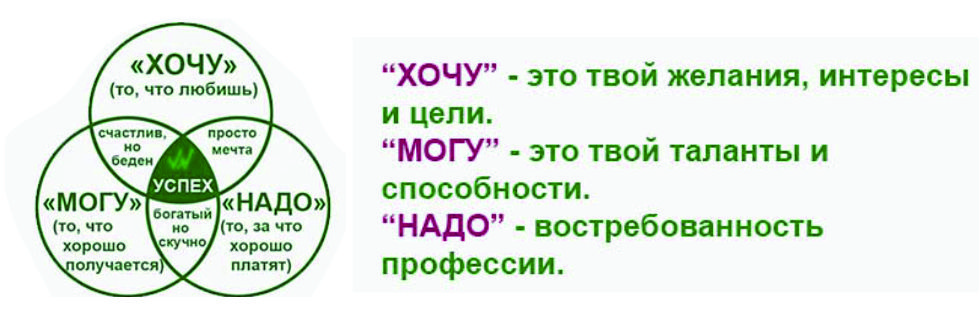 Профессия должна быть интересной, соответствовать Вашим желаниям и склонностям, а также Вашим возможностям. Крометого, профессия должна учитывать запросы рынка труда и оказывать перспективы дальнейшего трудоустройства.Профессия – род трудовой деятельности, являющийся обычно источником существования и требующий определеннойквалификации.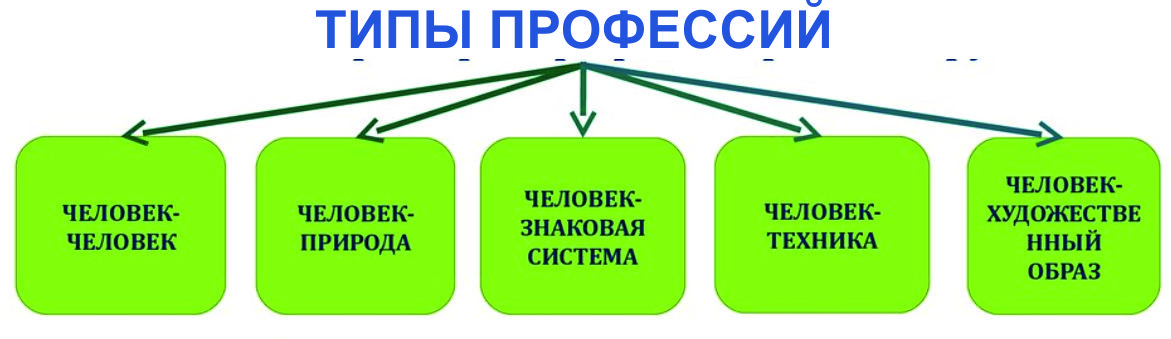 Выбирай правильно!Человек- Техника: водитель, механик, токарь, инженерЧеловек-Человек: экскурсовод, учитель, продавецЧеловек-Природа: рыбовод, ветврач, цветовод, животноводЧеловек-Художественный образ: дизайнер, художник, музыкант, артист, журналистЧеловек- знаковая система: чертежник, топограф, бухгалтерА какой тип профессий интересен тебе?Ошибки выбора профессии1. Выбор профессии «за компанию». 2. Выбор профессии по внешнему представлению о ней.  3. Перенос отношения к человеку на саму профессию.   4. Отождествление учебного предмета с профессией.  5. Выбор исключительно по признаку престижности.  6. Выбор вопреки, назло чему- или кому-либо.  7. Недостаточный учет своих способностей.  8. Ориентация на мнение случайных людей.  9. Незнание и недооценка своих физических особенностей, недостатков и игнорирование медицинских противопоказаний.  10. Ориентация на мнение значимых или близких Тебе людей. 11. Неумение или нежелание разбираться в своих личностных качествах, склонностях, и способностях.12. Отношение к выбору профессии как к чему-то неизменному.Как правильно выбрать профессию?1. Необходимо изучить как можно больше профессий определить, какие профессии и специалисты необходимы в регионе, где вы проживаете.2.  Важно изучить самого себя (интересы, склонности, способности, темперамент, здоровье).3.Следует выбрать наиболее привлекательную, подходящую профессию.4.Подробно   изучить   выбранную   профессию: уточнить   содержание, условия труда и требования, предъявляемые   профессией к человеку, изучить     возможности   ее приобретения и перспективы профессионального роста.5. Попробовать свои силы в выбранной профессии (например, в кружках по интересам).6.Сравнить    полученные    знания    о    профессии со    своими возможностями, посоветоваться с родителями, учителями, врачами, психологом.7.При определении соответствия своих профессиональных возможностей требованиям выбранной профессии, получить в школе первоначальную профессиональную подготовку, реализовывать самоконтроль готовности к профессиональному самоопределению.8.При отсутствии указанного соответствия найти запасной вариант профессионального выбора.9.Выбрав для себя будущую профессию, необходимо проявить настойчивость в реализации намерения и овладенияРЕКОМЕНДАЦИИ ПЕДАГОГАМ ПО ПРОФОРИЕНТАЦИОННОЙ ДЕЯТЕЛЬНОСТИ1. Продолжать профориентационную работу с будущими выпускниками по самоопределению и выбора специального учебного заведения для продолжения профессионального обучения. 2. Проводить профконсультирование «В мире профессий». 3. Помочь выпускникам окончательно выбрать профессию в реальных условиях. 4. Объяснить сомневающимся учащимся возможности и перспективы предлагаемых профессий. 6. Уточнить возможность поступления в выбранных выпускниками училища. 7. Познакомить воспитанников с требованиями рынка труда. 9. Организовать образовательный процесс как гибкую систему, адаптированную к различным ситуациям личностного развития и создающую необходимое пространство для творческого и профессионального саморазвития. 10. Знакомство с различными профессиями и специальностями для определения подростком своего будущего. 11. Определить систему педагогических и психологических воздействий на учащихся, выбравших будущую профессию без учета реальных возможностей с целью их переориентации. 12. Актуализация знаний и представлений школьника о каждой из предпочитаемых профессий, установление соответствия способностей подростков и возможностей требованиям, которые предъявляет профессия к человеку. 13. Обсудить с воспитанниками значение и необходимость каждой профессии, условия труда и заработной платы, перспективы профессионального роста, требования, предъявляемые профессией личности, соответствие личностных особенностей школьника этим требованиям. 15. Развить у учащихся способности к профессиональной адаптации в современных социально-экономических условиях. 16. Сформировать положительное отношение учащегося к самому себе, осознание им своей индивидуальности, чувство уверенности в своих силах применительно к самореализации в будущей профессии. 17. Ознакомить учащихся со спецификой профессиональной деятельности и новыми формами организации труда в условиях рыночных отношений и конкуренции кадров. 18. Оказать учащимся помощь в соотнесении их интересов, склонностей и способностей с требованиями профессиональной деятельности. 19. Расширить профессиональные знания. Развить профессиональный интересРекомендации родителям по профориентации	Несмотря на то, что ученики нашей школы удачно поступают в профессиональные заведения, до этого момента ведется большая профориентационная работа. Одну из ключевых ролей в профориентации занимают родители. 	Удачный выбор профессии состоит из трех показателей:«Хочу» - та профессия, которую подросток сам хочет освоить.«Могу» - на сколько у подростка развиты навыки и умения для освоения определенной профессии.«Надо» - на сколько эта профессия актуальна в настоящее время.Перед тем, как подросток получит школьный аттестат и поступит в профессиональное заведение, родителю необходимо четко понимать, чем он может помочь своему ребенку. Для этого мы разработали определенные рекомендации: 1. Информацию о профессиональных планах ребенка можно получить только в ходе откровенной беседы с ним, ни в коем случае не на бегу. Лучше всего завести разговор как бы «к слову». При этом старайтесь проявлять терпение, такт и искреннюю заинтересованность. 2. Если подросток не может четко сформулировать свои планы, надо попытаться понять, с чем это связанно. Возможно до этого времени он не задумывался серьезно о выборе профессии. В этом случае родитель должен поддержать его и дать понять, что всегда готов оказать помощь.3. Полезно предложить ребенку подработать на каникулах, выбрав какое-то конкретное занятие. Так подросток сможет понять, что деньги зарабатываются благодаря упорной работе, при преодолении определенных трудностей. А также сможет понять, какие личностные и профессиональные качества необходимо усовершенствовать. 4. Если Вас огорчает профессиональный выбор ребенка, не отговаривайте его и не запрещайте ему что-то категорично. В подростковом возрасте свойственно протестное состояние (если что-то категорично запрещать подростку, он может пойти от противного). Постарайтесь выяснить, на чем основан его выбор, почему он выбрал именно эту профессию (его выбор самостоятельный или он решил пойти учиться за компанию с друзьями). 5. Если подросток только мечтает, но ничего не делает, надо помочь ему составить конкретный план, обсудив, сколько времени у него есть и что необходимо успеть. 6. Помогите своему ребенку подготовить «запасной вариант» на случай неудачи на выбранном пути. Нет проблем у тех мам и пап, чьи дети с ранних лет мечтают об определенной карьере и трудятся, готовясь к поступлению. Впрочем, по заверениям специалистов, таких детей меньшинство, гораздо больше тех, у кого выбор профессии вызывает серьезные сомнения и трудности. Что делать родителям в такой ситуации? Разворачивать серьезную профориентационную работу! Причем вопрос о том, куда пойти учиться, лучше начинать решать еще в 8-9-м классе. 7. Вместе, но не вместо. Главное для родителей - отдавать себе отчет в том, что они лишь помогают ребенку определиться, а вовсе не определяются вместо него. Помогают - потому что большинство детей в 14-16 лет еще психологически не готовы сделать выбор самостоятельно, более того, значительная часть их испытывает страх перед необходимостью принятия решения. За долгие годы учебы в школе им предлагались в основном готовые решения, все было известно наперед и определено расписаниями и учебными планами. И растерянность подростка, когда ему вдруг предлагают определиться в таком архиважном вопросе, вполне понятна. Так что вряд ли родителям стоит так уж рассчитывать на полную самостоятельность ребенка в выборе профессии: ваш повзрослевший малыш подсознательно ждет совета от старших, даже если прямо он об этом не говорит. С другой стороны, нельзя полностью снимать с него ответственность за совершаемый выбор. Важно, чтобы у него сложилось ощущение, что это он так решил. Ведь если подростку кажется, что профессию он выбрал не сам, то и учится он не для себя, воспринимая учебу как скучную и тягостную обязанность. Но, разумеется, действенная профориентационная работа возможна только в тех семьях, где налажена доверительная атмосфера. Если же диалога не получается и обсуждение любого вопроса заканчивается открытой конфронтацией, значит, сначала надо восстанавливать «погоду в доме» (и лучше при помощи психолога), а уж потом заниматься планированием будущего.7 шагов к решению.Итак, задача родителей - не навязывать подростку уже готовое решение, а помочь ему определиться самому. Как это сделать? ШАГ 1. Составьте таблицу профессиональных предпочтений. Выбирая профессию, человек выбирает не только способ добывания денег, но и социальную среду, образ жизни. Предложите ребенку подумать над тем, каким требованиям, по его мнению, должна отвечать его будущая работа. Составьте максимально подробный список таких требований (уровень заработной платы, характер и условия труда, престижность, занятость, реальное трудоустройство и т. д.). Впишите эти пункты в столбцы, а в строки - названия профессий, кажущихся ребенку наиболее привлекательными. Заполняя таблицу, сопоставляйте требование и профессию: если они совпадают, ставьте в этой клетке плюс, если нет - минус. Проанализируйте, какая профессия набрала плюсов больше всего. Возможно, около этой специальности ребенку и стоит искать свое призвание. Разумеется, такой способ профориентации - не самый точный. Но его преимущество в том, что он предлагает школьнику самостоятельно поразмышлять (и может быть, впервые!) над личной системой ценностей, над тем, каким он видит свое будущее. На сегодняшний день есть много онлайн-конструкторов профессий, которые помогают подростку в определении профессионального пути.  ШАГ 2. Расширяйте знания о профессиональном мире. Чтобы выбирать, нужно знать, из чего выбирать. Между тем очевидно, что жизненный опыт подростка ограничен, его представления о трудовой деятельности отрывочны, а подчас и нереалистичны. Например, многие подростки утверждают, что собираются стать менеджерами, но на вопрос о том, что это за работа, внятно ответить не могут. Другие смешивают понятия «профессия» и «должность», например, заявляют: «Хочу быть начальником!» Кто-то говорит, что любит играть в компьютерные игры, получать информацию из Интернета, поэтому хочет стать программистом. А ведь программист - отнюдь не просто пользователь компьютера. Задача родителя - выступить экспертом, поделиться той информацией, которой он владеет: рассказать, что представляет собой та или иная профессия, какие ограничения она накладывает. К профориентационной работе можно привлечь друзей и знакомых. Например, если ваше чадо подумывает, не стать ли ему юристом - и среди ваших знакомых как раз таковые имеются, - стоит попросить их пообщаться с вашим ребенком, даже сводить его к ним на работу. Опыт подобного общения может заставить подростка задуматься о том, насколько его представления о выбранной специальности соответствуют действительности. ШАГ 3. Больше информации! Активно (и вместе с ребенком!) собирайте информацию о рынке труда, о новых и перспективных специальностях. В этом могут помочь ежегодно выпускаемые справочники, профессиональные журналы, а также интернет-сайты. Иногда в подобных изданиях ребенок находит профессию, о существовании которой он не догадывался (и даже не догадывались его родители!). ШАГ 4. От слов - к делу. Но не стоит ограничиваться только рассказами и разговорами. Все мы знаем, что подростки довольно скептически относятся к мнению взрослых, особенно родителей. Гораздо важнее непосредственный опыт. Если ребенка заинтересовала какая-то профессия, предложите ему «порепетировать» ее в профильном кружке, секции, классе. Эта работа должна вестись в тесном сотрудничестве с классным руководителем, ведь именно он поддерживает интерес к профессиям детей в учебное время.ШАГ 5. Предложите ребенку пройти профориентационное тестирование. Чтобы выбрать профессию, необходимо не только разбираться в мире существующих профессий, но прежде всего познать себя - свои личностные качества, способности, стремления. Ведь очевидно, что карьерных высот человек скорее добьется в том деле, которое, с одной стороны, ему интересно, а с другой - соответствует его способностям. Например, дизайнеру важно иметь зрительную логику и образное мышление, журналисту - умение замечать детали и связно излагать мысли, инструктору по фитнесу - физическую подготовку и организаторские способности и т. Д Однако надо иметь в виду, что цель таких тестов - не выдать на гора готовый ответ на вопрос «кем быть», а «запустить» процесс самопознания, помочь ребенку разобраться в том, какой он по складу характера, к чему у него есть склонности, а к чему нет. И ни в коем случае нельзя считать полученные результаты и выводы однозначно верными. ШАГ 6. В техникум/колледж - на экскурсию. Неплохо сводить ребенка на «день открытых дверей» в учебное заведение - и желательно не в один. Не придавайте таким походам чрезмерное значение - ведь совсем не обязательно, что именно здесь ваш отрок захочет провести свои студенческие годы. Идите в техникум/колледж просто как в музей - посмотреть, пообщаться, прочувствовать «мое - не мое». ШАГ 7. Обсуждайте альтернативы. Говоря с ребенком о будущей профессии, не зацикливайтесь на одном варианте. Как правило, сам подросток о запасном аэродроме не задумывается, поэтому для родителей важно поставить перед ним вопрос: что он будет делать, если ему не удастся реализовать намеченное? Наличие альтернативы позволяет снизить у ребенка напряжение и тревогу. Можно спросить прямо: «А чем ты собираешься заниматься, если у тебя не получится стать экономистом?» А можно обсуждать эту проблему применительно к третьим лицам: «Представляешь, Андрей всю жизнь мечтал стать футболистом, готовился к спортивной карьере, но получил травму, и ему пришлось уйти. Теперь он думает, кем быть». Ошибка - тоже опыт Выбор профессии - дело, без сомнения, важное и ответственное, но не стоит относиться к нему как к процессу необратимому. Тот выбор, который делают наши дети сегодня, отражает лишь их нынешние интересы и потребности. Замечательно, если выбранная специальность всегда будет им интересна, ну а если их предпочтения изменятся - в этом нет никакой трагедии. Специалисты отмечают, что выбор профессии один раз и на всю жизнь уходит в прошлое. Мы живем в мире, который стремительно меняется. Невозможно предсказать, какова будет ситуация на рынке труда, скажем, лет через десять. Не исключено, что специальности, которые в настоящее время востребованы и высоко оплачиваются, совсем не будут таковыми и наоборот. Но в любом случае у каждого остается возможность что-то переиграть или начать заново.Также ученик должен понимать, что школьный аттестат не только показатель того, как успешно он усвоил школьный учебный материал. Школьный аттестат – пропуск в то учебное заведение, в которое хочет поступить ребенок. Средний балл аттестата поможет ему поступить на желающую профессию на бюджетное или платное место. Чем выше балл – тем больше шансов поступить. № п/пТема занятийНаименование упражнений, игрКол-во часовСтартовая диагностика 1ч.Стартовая диагностика 1ч.Стартовая диагностика 1ч.Стартовая диагностика 1ч.      1Диагностика схема «Хочу – Могу - Надо», матрица выбора профессий В.Г. Резапкина, тест Айзенка по типу темперамента, методика Карбадова Л. Н. «Выявление уровня профессиональной готовности»1Психологический аспект профессионального выбора. «Что я знаю о себе?» 7 ч.Психологический аспект профессионального выбора. «Что я знаю о себе?» 7 ч.Психологический аспект профессионального выбора. «Что я знаю о себе?» 7 ч.Психологический аспект профессионального выбора. «Что я знаю о себе?» 7 ч.     2Понятие «профориентации». Три составляющие правильного выбора профессии.1     3Понятие личности. Эмоции. Природная основа личности. Темперамент.Интеллектуальный, эмоциональный и мотивационный (поведенческий) компоненты целостности личности. Понятие «эмоции». Темперамент, его основные свойства и типы. Психологические характеристики темперамента и его проявление в деятельности.1     4Изучение интересов и мотивов.Понятия мотива, интереса, склонности. Основные теории мотивации. Влияние структуры мотивации и сформированное™ интересов на успешность деятельности.1     5Способности (общие и специальные способности, качества успешного человека).Понятия общих и специальных способностей, их влияние на продуктивность деятельности.1    6Профессионально важные качества.Давать определения понятий «профпригодность и профессионально важные качества».1    7Коммуникативная успешностьПонятие «конфликт», его виды, стадии, источники, способы разрешения, положительные и отрицательные стороны. Навыки эффективного поведения в конфликтной ситуации.1   8СамооценкаПонятие самооценки. Роль самооценки и разных ее деформаций, заниженной и завышенной самооценки. Влияние самооценки на качественную профессиональную деятельность.1Мир профессий. «Что я знаю о профессиях?» 10 ч.Мир профессий. «Что я знаю о профессиях?» 10 ч.Мир профессий. «Что я знаю о профессиях?» 10 ч.Мир профессий. «Что я знаю о профессиях?» 10 ч.   9Понятие «профессия».Классификация профессий. Классификация профессий по предмету труда.110-11Профессии «человек – человек».Знакомство с профессиями «человек – человек». Ознакомление со следующими профессиям: медицинское обслуживание (санитарка, няня); бытовое обслуживание (продавец, официант, вахтер). 212-13Профессии «человек – техника».Знакомство с профессиями «человек – техника». Ознакомление со следующими профессиям:  специалисты работают на станках, управляют транспортом, автоматическими системами; -ремонт технических устройств (специалисты выявляют, распознают неисправности технических систем, приборов, механизмов, ремонтируют, регулируют, налаживают их). 214-15Профессии «человек – художественный образ».Знакомство с профессиями «человек – художественный образ». Ознакомление со следующими профессиям: воспроизведение, изготовление различных изделий по образцу (столяр-краснодеревщик); размножение художественных произведений в массовом производстве (мастер по росписи, маляр, печатник). 216-17Профессии «человек – природа».Знакомство с профессиями «человек – природа». Ознакомление со следующими профессиям: лесовод, полевод, цветовод, овощевод, птицевод, животновод, садовод, пчеловод.2    18Просмотр профессиограммПрофессии разного типа. Выбор профессии. Скрытые положительные и отрицательные стороны профессий разного типа.1Система профессионального образования. «Что я знаю об образовании?» 6 ч.Система профессионального образования. «Что я знаю об образовании?» 6 ч.Система профессионального образования. «Что я знаю об образовании?» 6 ч.Система профессионального образования. «Что я знаю об образовании?» 6 ч.19-20Учреждения профессионального образования. Государственные образовательные стандарты.Ознакомить о современной системе профессионального образования, объяснять связь профессии и уровня образования221-22Формы и сроки обучения. Присваиваемые квалификации. Правила поступления.Формы обучения, сроки освоения программ профессиональной подготовки с присваиваемой квалификацией. Правила приема в учебное заведение.223-24Информация, необходимая при выборе учебного заведения.Сбор и анализ информации, которая поможет сделать правильный выбор образовательного маршрута2Анализ современного рынка труда. «Что я знаю о рынке труда?» 6 ч.Анализ современного рынка труда. «Что я знаю о рынке труда?» 6 ч.Анализ современного рынка труда. «Что я знаю о рынке труда?» 6 ч.Анализ современного рынка труда. «Что я знаю о рынке труда?» 6 ч.25-25Основные понятия и определения.Объяснять механизм функционирования рынка труда2  27-28Факторы, влияющие на состояние рынка труда. Региональный рынок труда (особенности и тенденции развития).Определять возможные ситуации на рынке труда; факторы, влияющие на состояние рынка труда.2  29-30Многообразие форм занятости. Программы временной занятости для молодежи.Иметь представление об основных формах занятости; владеть информацией о возможностях трудоустройства в Тобольске.2Технология выбора профессий «Как выбрать профессию» 4 ч.Технология выбора профессий «Как выбрать профессию» 4 ч.Технология выбора профессий «Как выбрать профессию» 4 ч.Технология выбора профессий «Как выбрать профессию» 4 ч.    31Типичные ошибки при выборе профессии.Способы избегания типичных ошибок при выборе профессии.1    32Стратегии принятия решения в выборе профессии.Стратегия принятия решений.Способы аналитического решения в ситуации профессионального самоопределения.1    33Подведение итогов курса. Обобщение пройденного. Уровень эффективности курса. Сформированность профессиональных планов. 1    34Диагностика общих способностей подростков Контрольное проведение диагностического исследования с целью сравнения результатов и оценки эффективности курса. Методики Карбадова1ИТОГО:34 часовПрофессии сходные между собойПрофессии сходные между собойПрофессии сходные между собойПрофессии сходные между собойпо предмету труда (с чем работать?)по целям труда (что делать?)по средствам труда (чем работать?)по условиям труда  (где работать?)ПрофессииПрофессииПрофессииНаиболее престижныеНаиболее высокооплачиваемыеНаиболее востребованные1.      возрастА  Б  В  Г10.  ум, способностиА  Б  В  Г2.      полА  Б  В  Г11.  надежностьА  Б  В  Г3.      образованиеА  Б  В  Г12.  исполнительностьА  Б  В  Г4.      квалификацияА  Б  В  Г13.  выносливостьА  Б  В  Г  5.     юридический статус     (мигрант, иностранец, из детей-сирот)А  Б  В  Г14.  уровень конфликтностиА  Б  В  Г6.      наличие жильяА  Б  В  Г15.  дисциплинированностьА  Б  В  Г7.      состояние здоровьяА  Б  В  Г16.  организаторские способностиА  Б  В  Г8.      вредные привычкиА  Б  В  Г17.  ответственностьА  Б  В  Гспособность к обучениюА  Б  В  Гзаинтересованность в работеА  Б  В  Г№ответ№ответ№ответ№ответ№ответ№ответ1Г4Г7Г10Г13В16Г2Б5Б8Б11Г14Г17Г3Б6Б9Г12Г15Г18Г1.      аккуратность1  2   3   4    5   18.  обязательность1  2   3   4    5   2.      активность1  2   3   4    5   19.  организованность1  2   3   4    5   3.      внимательность1  2   3   4    5   20.  ответственность1  2   3   4    5   4.      воля1  2   3   4    5   21.  порядочность1  2   3   4    5   5.      выносливость1  2   3   4   5    22.  пунктуальность1  2   3   4    5   6.     высокая адаптивность1  2   3   4    5   23.  решительность1  2   3   4    5   7.      доброжелательность1  2   3   4    5   24. самостоятельность1  2   3   4   5    8.      добросовестность1  2   3   4    5   25.  скромность1  2   3   4    5   9.      дисциплинированность1  2   3   4    5   26.  справедливость1  2   3   4    5   10.  инициативность1  2   3   4   5     27. творческий характер мышления1  2   3   4    5   11.  исполнительность1  2   3   4    5   28.  трудолюбие1  2   3   4    5   12.  критичность1  2   3   4    5   29.  уверенность в себе1  2   3   4   5    13.  лидерство1  2   3   4    5   30.  умение доводить начатое дело до конца1  2   3   4    5   14.  надежность1  2   3   4    5   31.  умение работать в коллективе1  2   3   4    5   15.  настойчивость1  2   3   4   5    32.  усердие1  2   3   4    5   16.  находчивость1  2   3   4    5   33.  честность1  2   3   4    5   17.  обучаемость1  2   3   4    5   34.  целеустремленность1  2   3   4   5    Шкалы (параметры)Ключличностная автономия (ЛА)1а  5б  13б  15б 18бличностная  вариативность (ЛВ)2б  6а  9а  11 а  17амотивационная готовность к профессиональному обучению (МГ)3а  7а 10б  14а  19бтерминальное отношение к труду (ТО)4б  8а  12б 16а  20бинструментальное отношение к труду (ИО)4а  8б  12а  16б  20а1.      следить за показаниями приборов, за информацией на экране, дисплее2.      работать с текстами, много читать, изучать что-либо3.      выполнять расчеты (на ЭВМ, калькуляторе, уме)4.      много чертить, рисовать.5.      вести записи, печатать на машинке, работать на клавиатуре6.      много говорить, выступать перед аудиториями, беседовать с людьми7.      быть услужливым, уметь нравиться и угождать клиентам8.      соблюдать дисциплину труда и субординацию (правила подчинения)9.      управлять техникой, машинами. агрегатами10.  обрабатывать что-либо вручную или с помощью простых приспособлений11.  часто работать на открытом воздухе, на природе (в любую погоду)12.  много запоминать по ходу работы13.  часто разъезжать (командировки, экспедиции)14.  быстро реагировать на меняющуюся ситуацию, уметь переключать внимание15.  проверять, контролировать, оценивать что-либо и кого-либо, ставить диагноз16.  быть осторожным и предусмотрительным, соблюдать правила безопасности (рисковать, но по-умному)17.  выполнять «грязную» работу (с неприятным запахом, пылью, сыростью, шумом.)18.   переносить однообразную, монотонную работу19.  переносить моральные нагрузки (насмешки, грубость.)20.  переносить длительные физические нагрузки (много ходить, выполнять разнообразные движения, давление, вибрацию, перепады температуры)21.  уметь организовывать, руководить22.  владеть иностранным языком23.  уметь постоять за себя, ч честью выходить из конфликтных ситуаций24.  не обманывать других и самого себя (говорят это не каждому дано)25.   уметь не принимать все близко к сердцу (не волноваться, что от Вашей работы кому-то будет плохо)26.  часто работать по вечерам без выходных27.  уметь самостоятельно принимать важные решения (и отвечать за них тоже самостоятельно)28.  уметь взаимодействовать с коллегами, работать в коллективе (без скандалов и склок)29.  уметь тихо и спокойно размышлять, мечтать на работе (и так зарабатывать на хлеб насущный)30.  постоянно следить за собой, тренироваться, репетировать, быть в хорошей, работоспособной форме31.  свято верить во что-то (в великую идею, Бога, в обожаемого человека, в начальника …)32.  постоянно придумывать на работе что-то новое и необычное33.  создавать красоту, уметь ценить прекрасное34.  быть проворным, уметь работать быстро1.      отношения в коллективе2.      отношения с руководством3.      творческий характер работы4.      возможность продвижения по службе5.      условия труда6.      организация труда7.      заработная плата8.      отношение к моей работе друзей и знакомых9.      ощущение полезности и нужности моего труда1.      отношения в коллективе2.      отношения с руководством3.      творческий характер работы4.      возможность продвижения по службе5.      условия труда6.      организация труда7.      заработная плата8.      отношение к моей работе друзей и знакомых9.      ощущение полезности и нужности моего трудаКоличество не совпавших выборов  (Р)Количество совпавших выборов  (С)Показатель альтернативности   (Р-С)Варианты 1 и 2Варианты 1 и 2Варианты 1 и 2Варианты 1 и 2выбор трудностейвыбор мотивовоценка работыпредставления о жизнисреднееОбработка: подсчитывается средний балл по всем пунктам, который заносится в итоговую таблицу.ЗарплатаУсловия трудаПрестижностьВремя работыРеальность трудоустройстваПоварСтроитель